Waabigwan Mazina’igan 
 Flower CardUse the pictorial on the next page and 
follow these instructions to create your card!Instructions:Print out the templates below to create the flower center and petalsTrace each piece onto coloured construction paperCut out the pieces and glue the petals onto the back of the circleGlue the middle of flower onto a sheet of paper and lift 
the petals upwardsWrite the title of the person the card is for in the center of the flower 
i.e. nimaamaa, nookomis, ninoshenh, nizigos, nimise.Use 5 of the phrases provided to write messages for that person 
under each petalDecorate the card with more glitter, paint, drawings, etc.Pictorial: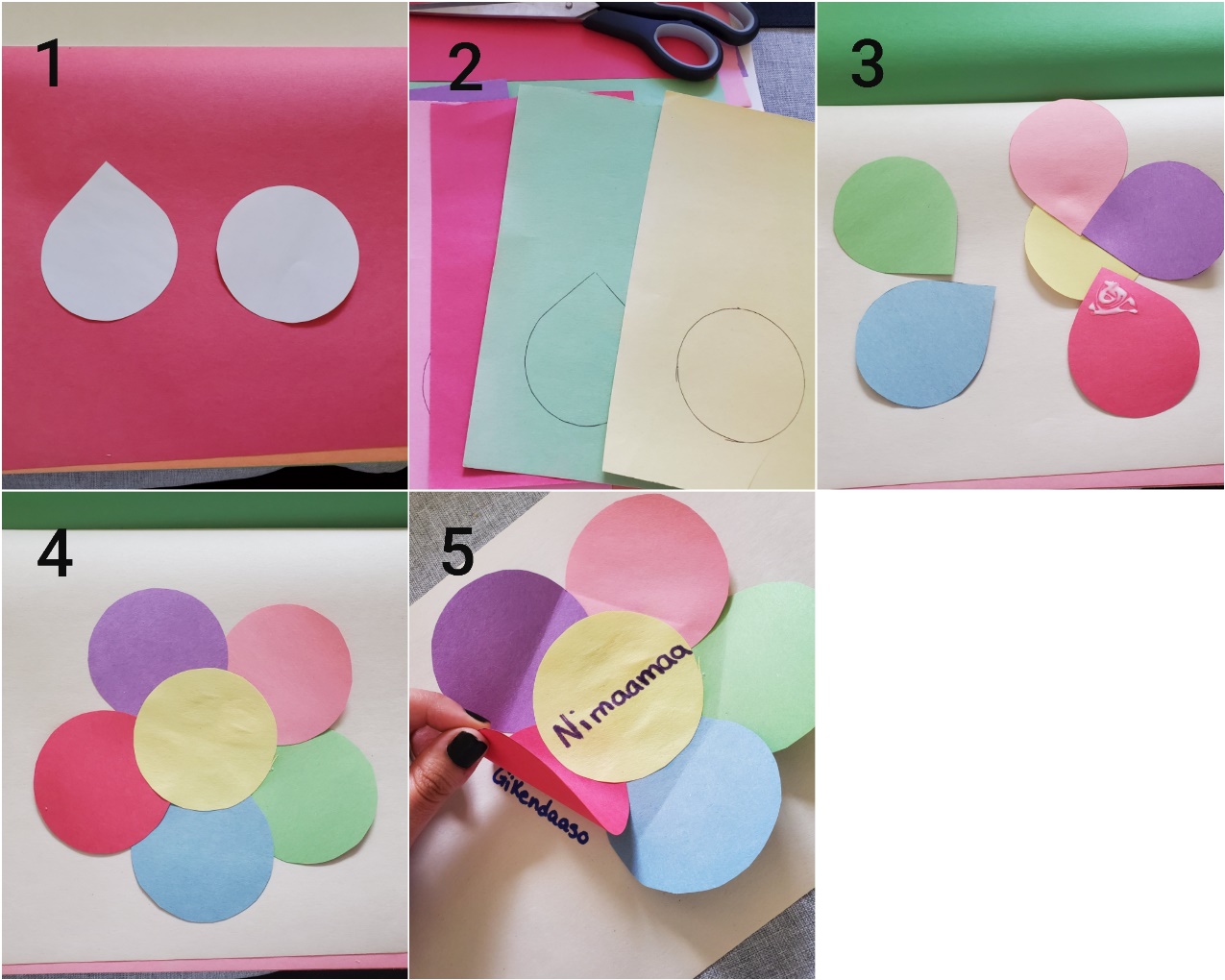 